РАСПИСАНИЕ ЗАНЯТИЙ ВНЕУРОЧНОЙ ДЕЯТЕЛЬНОСТИ ГБОУ СОШ №3 им. М.Ф. Леонова с. Приволжье#ПРОкачайЗИМУ  Онлайн-смены:«Прокачать» мозг –  новые знания и умения; «Прокачать» тело – заняться спортом и собственным здоровьем; «Прокачать» себя  – научиться петь, танцевать, играть, с пользой проводить свободное время; «Прокачать» свое окружение – новый формат общения с семьей, поиск общего хобби, поиск новых друзей по интересам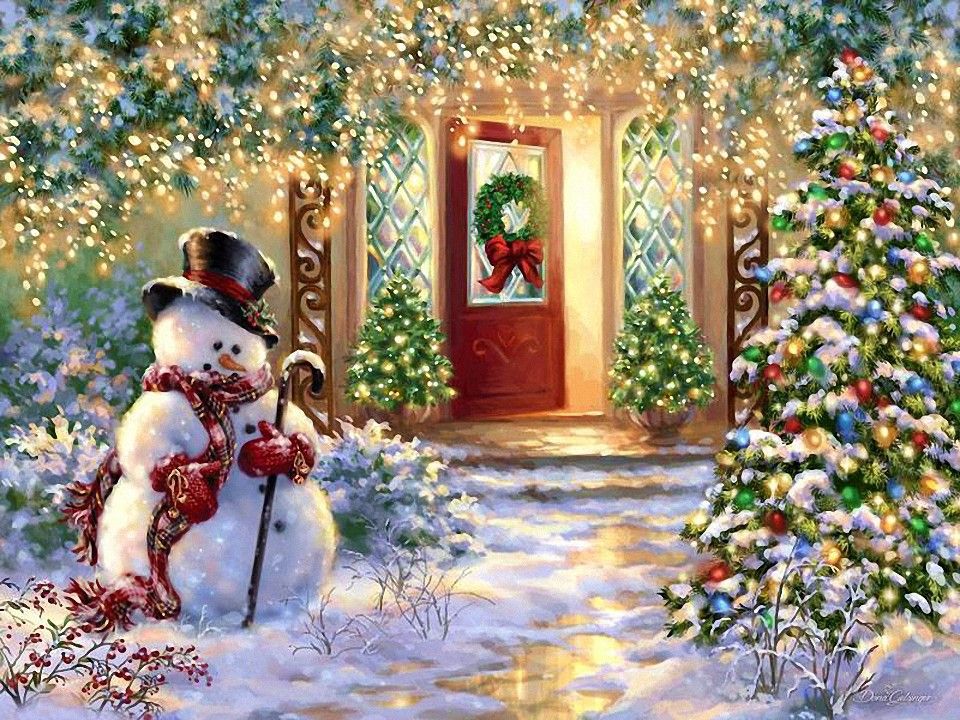 1 ЯНВАРЯ ПЯТНИЦА1-4 класс5-9 класс10- 11 классВремяСпособНазвание онлайн-сменыТема занятияРесурсФорма представления  отчета9.00-9.20С помощью ЭОРУТРЕННЯЯ ЗАРЯДКАУТРЕННЯЯ ЗАРЯДКАhttps://youtu.be/RCNG45net54Фотоотчет9.30-10.00ЗАВТРАК ПО-ДОМАШНЕМУЗАВТРАК ПО-ДОМАШНЕМУЗАВТРАК ПО-ДОМАШНЕМУ10.15-10.45С помощью ЭОР«Прокачать» мозгИгрыhttps://youtu.be/PbvYzTaBuXНе предусмотрено11.00-11.30С помощью ЭОР«Прокачать» телоЗанятие спортомhttps://clck.ru/ScaDyНе предусмотрено11.30-12.30ОБЕД ПО-ДОМАШНЕМУОБЕД ПО-ДОМАШНЕМУОБЕД ПО-ДОМАШНЕМУ12.30-13.30ОЧЕНЬ ТИХИЙ ЧАСОЧЕНЬ ТИХИЙ ЧАСОЧЕНЬ ТИХИЙ ЧАС14.00-14.30С помощью ЭОР«Прокачать» себя  Планета танцевhttps://clck.ru/ScaJxНе предусмотрено15.0015.30С помощью ЭОР«Прокачать» свое окружениеБезопасность в сети Интернетhttps://ok.ru/video/1307540722015https://youtu.be/ZjIO14fPrL8Не предусмотреноВремяСпособНазвание онлайн-сменыТема занятияРесурсФорма представления  отчета9.00-9.20С помощью ЭОРУТРЕННЯЯ ЗАРЯДКАУТРЕННЯЯ ЗАРЯДКАhttps://youtu.be/14si7b3hP3cНе предусмотрено9.30-10.00ЗАВТРАК ПО-ДОМАШНЕМУЗАВТРАК ПО-ДОМАШНЕМУЗАВТРАК ПО-ДОМАШНЕМУ10.15-10.45С помощью ЭОР«Прокачать» мозгУлетные головоломки и загадкиhttps://youtu.be/Y9MJNFKF6-Mhttps://yandex.ru/efir?stream_id=4c8e047d0bde19c2ade7d1b1eebbc487&from_block=player_share_button_yavideoНе предусмотрено11.00-11.30С помощью ЭОР«Прокачать» телоЗдоровый образ жизни. Правильное питаниеhttps://youtu.be/joXMwJNO62UНе предусмотрено11.30-12.30ОБЕД ПО-ДОМАШНЕМУОБЕД ПО-ДОМАШНЕМУОБЕД ПО-ДОМАШНЕМУ12.30-13.30ОЧЕНЬ ТИХИЙ ЧАСОЧЕНЬ ТИХИЙ ЧАСОЧЕНЬ ТИХИЙ ЧАС14.00-14.30С помощью ЭОР«Прокачать» себя  Новогоднее караокеhttps://youtu.be/TiNPgZEytPAhttps://youtu.be/Yxxu1AxZquQНе предусмотрено15.0015.30С помощью ЭОР«Прокачать» свое окружениеМастер-класс «Бери и делай»https://yandex.ru/efir?stream_id=430a1f4a2db4d7509308e83ae351d331&from_block=player_share_button_yavideohttps://ok.ru/video/358462656778Фото получившегося продуктаВремяСпособНазвание онлайн-сменыТема занятияРесурсФорма представления  отчета9.00-9.20С помощью ЭОРУТРЕННЯЯ ЗАРЯДКАУТРЕННЯЯ ЗАРЯДКАhttps://youtu.be/14si7b3hP3cНе предусмотрено9.30-10.00ЗАВТРАК ПО-ДОМАШНЕМУЗАВТРАК ПО-ДОМАШНЕМУЗАВТРАК ПО-ДОМАШНЕМУ10.15-10.45С помощью ЭОР«Прокачать» мозг22 способа прокачать мозгhttps://pikabu.ru/story/22_sposoba_prokachat_mozg_3611938Не предусмотрено11.00-11.30С помощью ЭОР«Прокачать» телоХип-хоп Танцы для детейhttps://youtu.be/n80Hf1QMuUkНе предусмотрено11.30-12.30ОБЕД ПО-ДОМАШНЕМУОБЕД ПО-ДОМАШНЕМУОБЕД ПО-ДОМАШНЕМУ12.30-13.30ОЧЕНЬ ТИХИЙ ЧАСОЧЕНЬ ТИХИЙ ЧАСОЧЕНЬ ТИХИЙ ЧАС14.00-14.30С помощью ЭОР«Прокачать» себя  10 графиков, которые помогут прокачать себяhttps://www.adme.ru/svoboda-avtorskie-kolonki/10-grafikov-kotorye-pomogut-prokachat-sebya-1097410/Не предусмотрено15.0015.30С помощью ЭОР«Прокачать» свое окружениеЧас общения: "Расскажи друзьям о правилах общения в интернете"https://www.youtube.com/watch?v=TSQN-dMehFAhttps://youtu.be/uj_aQZs20Oghttps://youtu.be/HRerXk39XcUНе предусмотрено